Vanessa Gerritsen, Dr. iur./PhD						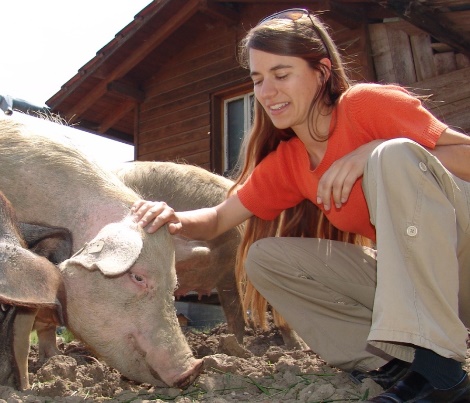 List of Publications   (as of April 2024)Expert opinions, studies, articles Vanessa Gerritsen, Der gesellschaftliche Nutzen von Tierversuchen / The Social Benefit of Animal Testing, in: ALTEX Edition (Ed.), TIERethik, Zeitschrift zur Mensch-Tier-Beziehung, Issue 28, 2024/1, 30 pages (ISSN 2698-9921);Vanessa Gerritsen, Tierschutzdelikte im Kontext religiöser Praktiken in der Schweiz, in: Schweizerische Kriminalprävention SKP (Ed.), SKP Info, Thema Religion und Kriminalität, 2/2023, p. 20-22, available at www.skppsc.ch;Vanessa Gerritsen, Güterabwägung im Tierversuchsbewilligungsverfahren, doctoral thesis of the University of Lucerne, series on animal law and ethics, Volume 23, Schulthess publishing company, Zurich/Basel/Geneva 2022, 796 pages (ISBN 978-3-7255-8499-4); Bianca Körner / Christine Künzli / Katerina Stoykova / Vanessa Gerritsen, Schweizer Tierschutzstrafpraxis 2019, series on animal law and ethics, Volume 21, Schulthess publishing company, Zurich/Basel/Geneva 2021, 229 pages (ISBN 978-3-7255-8337-9);Vanessa Gerritsen / Jeanine Eggler, Tier- und Artenschutz in der Schweiz: Eine Herausforderung, aber nicht zwingend ein Widerspruch, in: Persy/Hintermayr/Wagner (Ed.), Tierschutzrecht 2018/2019, Tier&Recht-Tag 2018, contributions to animal law, series on environmental law and environmental technology law, Volume 16, Linz 2019, 26 pages (ISBN 978-3-99062-681-8);Vanessa Gerritsen / Alexandra Spring / Stefanie Walther, Die Schweizer Hühnermast und ihre Produktionsbedingungen unter BTS-Standard, series on animal law and ethics, Volume 17, Schulthess publishing company, Zurich/Basel/Geneva 2019, 84 pages (ISBN 978-3-7255-8003-3);Charlotte Blattner / Vanessa Gerritsen, Animal Personality im Tierschutzrecht, in: International Society of Livestock Husbandry IGN (Ed.), Nutztierhaltung im Fokus, Animal Personality – Persönlichkeit bei Nutztieren, Fall 2018, p. 46-51 (ISBN 978-3-9524555-6-2);Vanessa Gerritsen, “Quality inadequate” – the perspective of a member of an animal testing committee, in: ALTEX Proceedings, The Quality and Validity of Animal Experiments, Presentations of the 10th Conference on Animal Testing, Swiss Animal Protection SAP, Olten, May 2017, Vol. 7 No. 1 2018, p. 33-34 (ISSN 2194-0479);   Vanessa Gerritsen, Emotionen bei Nutztieren in der Rechtsprechung, in: International Society of Livestock Husbandry IGN (Ed.), Nutztierhaltung im Fokus, Emotionen und Stimmung bei Nutztieren, Fall 2017, p. 36-39 (ISBN 978-3-9524555-5-5);Andreas Rüttimann / Vanessa Gerritsen / Charlotte Blattner, Zulässigkeit von Beschränkungen des Handels mit tierquälerisch hergestellten Pelzprodukten / The permissibility of restrictions on the trade in fur product obtained by cruelty to animals, in: ALTEX Edition (Ed.), TIERethik, Zeitschrift zur Mensch-Tier-Beziehung, Issue 15, 2017/2, 29 pages (ISSN 18969-450);Andreas Rüttimann / Vanessa Gerritsen / Charlotte Blattner, Zulässigkeit von Beschränkungen des Handels mit tierquälerisch hergestellten Pelzprodukten, series on animal law and ethics, Volume 16, Schulthess publishing company, Zurich/Basel/Geneva 2017, 127 pages (ISBN 978-3-7255-7746-0);Vanessa Gerritsen, Tauben – eine kleine Imagekorrektur, in: Welt der Tiere 5/2017, p. 40;Michelle Richner / Vanessa Gerritsen, Was schreibt das Tierschutzrecht über die Schweinehaltung vor?, in: ProTier Nr. 2/17, p. 14;Vanessa Gerritsen / Gieri Bolliger, Tierversuche - Primaten in der Hirnforschung, in: Welt der Tiere 3/2016, p. 14-17ff.; Arianna Ferrari / Vanessa Gerritsen, Güterabwägung, in: Ferrari/Petrus (Ed.), Lexikon der Mensch-Tier-Beziehung, Human-Animal Studies, Bielefeld 2015, p. 139-143 (ISBN 978-3-8376-2232-4);Vanessa Gerritsen, Evaluation Process for Animal Experiment Applications in Switzerland, in: ALTEX Proceedings, Taking Ethical Considerations Into Account? Methods to Carry Out the Harm-Benefit Analysis According to the EU Directive 2010/63/EU, Proceedings of a Symposium at the Messerli Research Institute, Vienna, March 2013, Vol. 4 No. 1 2015, p. 37-40 (ISSN 2194-0479);   Vanessa Gerritsen, Leiden für unsere Schönheit, Tierversuche für Kosmetikprodukte, in: Welt der Tiere 3/2014, p. 50ff.;Vanessa Gerritsen / Andreas Rüttimann, Was macht eigentlich… …die Stiftung für das Tier im Recht?, Porträt, in: Welt der Tiere 1/2014, p. 47ff.;Vanessa Gerritsen, Stellungnahme der Stiftung Tiere im Recht zur Sonderjagd, in: Bündner Woche vom April 10, 2013, p. 34f.;Vanessa Gerritsen, Animal Welfare in Switzerland - constitutional aim, social commitment, and a major challenge, in: Global Journal of Animal Law, Issue 2013/01, available at http://gjal.abo.fi/, 15 pages (ISSN 2341-8168);Vanessa Gerritsen / Andreas Rüttimann, Stellungnahme zum unerlässlichen Mass von Tierversuchen gemäss Art. 17 TSchG, legal opinion for the attention of Federal Food Safety and Veterinary Office, February 18, 2013, 6 pages; Vanessa Gerritsen / Andreas Rüttimann, Neue Wege im Tierversuchsrecht, in: Michel/Kühne/Hänni (Ed.), Animal Law – Tier und Recht, Developments and Perspectives in the 21st Century – Entwicklungen und Perspektiven im 21. Jahrhundert, DIKE publishing company, Zurich/Saint Gall 2012, p. 239-269 (ISBN 978-3-03751-453-5);Vanessa Gerritsen, Professionelle Hundebetreuung, section "TIR – Der Hund im Recht", in: Schweizer Hunde Magazin 5/2012, p. 62f.;Gieri Bolliger / Andreas Rüttimann / Vanessa Gerritsen, Baujagd unter dem Aspekt des Tierschutz- und Jagdrechts, series on animal law and ethics, Volume 10, Schulthess publishing company, Zurich/Basel/Geneva 2012 (initial release in 2010), 70 pages (ISBN 978-3-7255-6648-8);Christine Künzli / Vanessa Gerritsen, Rechtlicher Rahmen bei privaten Tierschutzkontrollen, series on animal law and ethics, Volume 9, Schulthess publishing company, Zurich/Basel/Geneva 2012, 140 pages (ISBN 978-3-7255-6647-1);Gieri Bolliger / Vanessa Gerritsen, Sexualität mit Tieren (Zoophilie) – im Fokus des Tierschutzrechts, in: Pro Tier 2/2012, p. 14f.;Vanessa Gerritsen, Was macht eigentlich… das GrunzMobil?, in: Welt der Tiere 1/2012, p. 46ff.;Alexandra Spring / Vanessa Gerritsen, Tiere eignen sich nicht als Geschenke!, in: Welt der Tiere 1/2012, p. 42ff.;Vanessa Gerritsen / Andreas Rüttimann, Conference Enforcement of European Animal Welfare Related Legislation, meeting report, Brussels, June 12/13, 2012, in: ALTEX Ed. (Ed.), TIERethik, Vol. 4, 2012/2, Issue 5, p. 175ff.Michelle Richner / Vanessa Gerritsen / Gieri Bolliger, Schweizer Tierschutzstrafpraxis 2010, TIR self-publishing, Zurich 2011, 23 pages;Vanessa Gerritsen, Nachtjagd mit künstlichen Lichtquellen (brief analysis of the legal situation in the canton of Zurich), TIR self-publishing, Zurich 2011, 6 pages;Andreas Rüttimann / Vanessa Gerritsen, Was schreibt das Tierschutzrecht über die Hundehaltung vor?, section "TIR – Der Hund im Recht", in: Schweizer Hunde Magazin 9/2010, p. 40f.;Vanessa Gerritsen / Andreas Rüttimann, Im Clinch mit den Nachbarn, section "TIR – Die Katze im Recht", in: Schweizer Katzen Magazin 5/2010, p. 16f.;Vanessa Gerritsen / Gieri Bolliger, Der Hund im überhitzten Auto, section "TIR – Der Hund im Recht", in: Schweizer Hunde Magazin 5/2010, p. 74f.Vanessa Gerritsen, Legal Questionnaire: National Legislation and Standards in Switzerland, available at http://carodog.eu, 2010, 141 pages;Gieri Bolliger / Vanessa Gerritsen, Zum Verhältnismässigkeitsprinzip im deutschen Tierschutzgesetz, in: Evangelische Akademie Boll (Ed.), Belastung von Tieren – was ist ethisch vertretbar?, Animal Welfare Conference, Bad Boller Skripte 2/2010, Bad Boll 2010, p. 14-27;Michelle Richner / Vanessa Gerritsen, Schweizer Tierschutzstrafpraxis 2009, TIR self-publishing, Zurich 2010, 43 pages;Vanessa Gerritsen / Stiftung für das Tier im Recht TIR, Argumentarium Tieranwalt, online-argumentarium, available at tierimrecht.org, 2010;Gieri Bolliger / Michelle Richner / Vanessa Gerritsen, Schweizer Tierschutzstrafpraxis 2008, TIR self-publishing, Zurich 2009, 45 pages.